One Great George Street, LONDON SW1P 3AA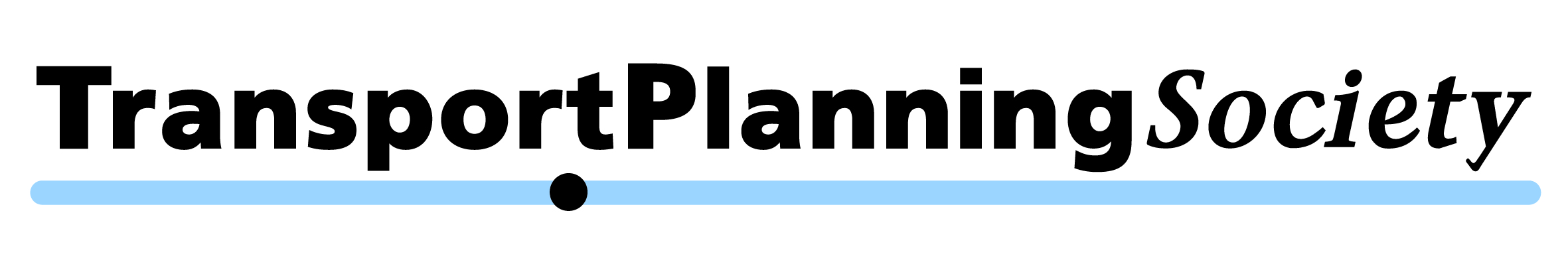 T : 020 7665 2238    F : 020 7799 1325     E : tps@ice.org.ukTransport Planning Society Annual General Meeting Resolution to amend Articles of AssociationProposal The members of the Transport Planning Society at this Annual General Meeting hereby resolve to remove Article 16.9 from the Articles of Association of the Transport Planning Society Ltd.  A copy of the Articles of Association can be found on the website here.ExplanationArticle 16.9 of the Articles of Association currently states:-16.9	One third of the elected members of the Board must retire at each Annual General Meeting, those longest in office retiring first and the choice between any of equal service being made by drawing lots.  Given that Elected Board Members now serve a term of 3 years, as set out in Article 16.7 (copied below), a 3 year cycle of re-election has been introduced meaning that Article 16.9 is no longer necessary. 16.7	The normal Term of office for a Director appointed or elected under 16.3 or 16.11 is three years from the date of the AGM at which the appointment or election is announced, except that at the first AGM nominations for 1 or 2 years may be proposed where a nominee has already served on the Executive of the former unincorporated association.It is therefore proposed by way of a resolution that Article 16.9 be removed from the Articles:-VoteThe Chair of the Transport Planning Society, Lynda Addison request that members indicate their agreement or disagreement to the amendment by a show of hands when the vote takes place at the AGM. 